Краткосрочный проектво второй младшей группе «Гнездышко»По теме : «Здоровье наше все!»Разработали:
Ракина Галина Константиновна.Цыпченко Анастасия Сергеевна. г. Ухта.2021 г.Содержание проекта. Полное название проекта: «Малыши-Крепыши»Кадры: Ракина Галина Константиновна 
              Цыпченко Анастасия Сергеевна 
Сроки реализации: краткосрочный проект.
Участники проекта: педагоги, дети и их родители.
Тип проекта: познавательно-игровой.
Вид проекта: информационно-творческий.
Цель проекта: формирование культуры здоровья у детей 3-4 лет; сохранение и укрепление здоровья детей; приобщение детей и их родителей к здоровому образу жизни. Формирование культурно-гигиенических навыков у детей возрасте 3-4 года. Актуальность проекта
Здоровье – бесценный дар, который преподносит человеку природа. Здоровый ребёнок характеризуется гармоничным, соответствующим возрасту физическим, интеллектуальным, эмоционально-волевым, нравственным и социальным развитием. Дошкольный возраст является решающим в формировании фундамента физического и психического здоровья. Именно в этот период идёт интенсивное развитие органов и становление функциональных систем организма, закладываются основные черты личности, отношение к себе и окружающим. Важно на этом этапе сформировать у детей базу знаний и практических навыков здорового образа жизни.Проблема
К сожалению, в России здоровый образ жизни не занимает пока первое место в шкале потребностей и ценностей человека. Но если мы научим детей с самого раннего возраста ценить, беречь и укреплять своё здоровье, если мы станем личным примером демонстрировать здоровый образ жизни, только в этом случае можно будет надеяться, что будущие поколения будут более здоровыми и развитыми не только интеллектуально, духовно, но и физически.
Таким образом, проблема формирования у дошкольников культуры здоровья очень важна. От её решения зависит будущее нации и государства.Задачи проекта:
Образовательные:
1. Дать представление о здоровом образе жизни.
2. Продолжать знакомить с правилами личной гигиены.
3. Способствовать укреплению здоровья детей через систему оздоровительных мероприятий.
Развивающие:
1. Развивать культурно-гигиенические навыки у детей.
2. Закрепить представления о правилах личной гигиены; уточнить и систематизировать знания детей о необходимости гигиенических процедур.
3. Развивать у детей умения выполнять правильно дыхательные гимнастики и упражнения. Воспитательные:
1. Воспитывать интерес детей к здоровому образу жизни.
2. Воспитывать у детей желание заниматься  спортом, закаляться, заботиться о своем здоровье, заботливо относиться к своему телу и организму.
3. Воспитывать у детей желание выглядеть чистым, аккуратным и опрятным.
4. Укрепить связи между детским садом и семьей, изменить позицию родителей в отношении своего здоровья и здоровья детей.Ожидаемые результаты:
• Сохранение и укрепление здоровья детей через систему комплексной физкультурно-оздоровительной работы.
• Совершенствование навыков самостоятельности у детей при соблюдении культурно-гигиенических процедур.
• Формирование желания и стремления вести здоровый образ жизни.
• Дети и родители имеют представление о защите здоровья 
Форма работы с детьми и родителями:
- Индивидуальная;
- Групповая.ПОДГОТОВИТЕЛЬНЫЙ ЭТАП1. Подборка методического и дидактического материала.
2. Подборка художественной литературы.
3. Оформление папок-передвижек, консультаций, буклетов для родителей по теме проекта.
4. Подбор пословиц, поговорок, загадок по теме проекта.
5. Подборка дидактических, подвижных, сюжетно - ролевых игр по теме проекта и атрибутов к ним.
6. Разработка анкеты для родителей: «Здоровый образ жизни в вашей семье»
7. Привлечение родителей к реализации проекта.ОСНОВНОЙ ЭТАП
Ежедневная работа с детьми:• Утренняя гимнастика.
• Артикуляционная, пальчиковая, дыхательная гимнастика • Гимнастика пробуждения. Хождение по «Дорожке здоровья»
• Физкультминутки
• Закаливающие процедуры
• Подвижные игры в группе, на улице
• Воспитание культурно-гигиенических навыков.
• Воспитание культуры поведения за столом.Ежедневная работа с детьми:Утренняя гимнастика.Гимнастика пробуждения.Гимнастика в кроватях ФОТОЗакаливающие процедуры.Воспитание культурно-гигиенических навыков.Фото Моем рукиВоспитание культуры поведения за столом.Содержание работы по образовательным областям:Образовательная область «Здоровье»Ситуативный разговор о пользе утренней гимнастики.Дидактическая игра «Правила чистюли».Цель: закреплять культурно-гигиенические навыки (умывание, одевание, чистка зубов, причёсывание, учить показывать эти движения при помощи мимики и жеста и отгадывать по показу.Д/игра «Уложим куклу спать».Цель: уточнить последовательность раздевания и развешивания одежды; закрепить представление о том, что сон полезен для здоровья.Д/игра «Назови части тела».Цель: формировать представление о своём теле.Ситуативный разговор «Что нужно делать перед едой?»Цель: формировать привычку мыть руки перед едой.Закаливающие процедуры, массажные дорожки.Физические упражнения, утренняя гимнастика, дыхательная гимнастика, самомассаж.Образовательная область «Физическая культура»Подвижные игры, физкультминутки, физкультурные занятия, утренняя гимнастика, гимнастика пробуждения.Цель: развивать физические качества; накапливать и обогащать двигательный опыт детей; формировать у детей потребность к двигательной активности.Образовательная область «Безопасность»Формирования навыков безопасного поведения в подвижных играх.Беседа «Безопасность в подвижных играх».Цель: рассмотреть с детьми различные ситуации, обсудить, какие места в группе и предметы могут быть опасными. Формировать у детей основы культуры безопасности.Формирование представлений об опасных и неопасных играх, предметах во дворе и на участке в детском саду.Игровая ситуация на прогулке «Расскажи Лунтику, что такое хорошо и что такое плохо».Цель: закреплять правила безопасного поведения на прогулке.Формирование бережного отношения к своему здоровью.Образовательная область «Социализация»Формирование привычных представлений о себеБеседы «Я и моё тело»Сюжетно-ролевая игра «Больница»Цель: учить детей в игре отражать знания о профессии врача, формировать у детей привычное представление о своем теле, стимулировать творческую активность детей в игре; воспитывать дружеские взаимоотношения в игре.Занятия по познавательному развитию т формированию навыков здорового образа жизни «Чудо нос»Игровая ситуация «Айболит в гостях у детей».Цель: формировать у детей представления о здоровом образе жизни, учить следить за своим здоровьем.Образовательная область «Труд»Беседа «Кто помогает соблюдать чистоту и порядок?»Цель: формировать знания о труде дворника, младшего воспитателя.Цель: воспитывать желание помогать взрослым.Д/и «У нас порядок».Цель: формировать знания о том, что для удобства и безопасности все предметы нужно убирать на место; закреплять представление о том, что содержание вещей в порядке помогает сохранить здоровье.Ситуативный разговор «Где живут витамины?»Цель: рассказать детям о витаминах в доступной форме и их пользе для здоровья, уточнить знания детей о полезных продуктах, их значении для здоровья.Д/и «Угадай на вкус».Цель: формировать знания об овощах и фруктах, учить определять их на вкус.Д/и «Полезно-вредно».Цель: учить детей выбирать полезные продукты, формировать негативное отношение к вреднымЛепка «Красиво, вкусно, полезно».Цель: закреплять знания о полезных продуктах, закреплять приёмы лепки.Рисование «Витаминки».Цель: учить рисовать ватной палочкой.Образовательная область «Чтение художественной литературы»Игры и упражнения под текст стихов, потешек, считалок и загадокЧтение стихотворения, А. Барто «Девочка чумазая», К. Чуковского «Мойдодыр», «Доктор Айболит», С. Михалкова «Про девочку, которая плохо кушала», И. Демьянова «Замарашка», Н. Павловой «Света любит шоколадки…»Полезные советы родителям.Уважаемые родители!Если вы хотите, чтобы ваши дети были здоровыми, крепкими, сильными, выносливыми, умелыми, счастливыми – посещайте регулярно наш детский сад и тогда у ваших детей не будет проблем и пробел в знаниях и умениях не только сейчас, но и позднее в дальнейшей жизни.Для чего нужна зарядка? Это вовсе не загадка –Чтобы силу развивать И весь день не уставать.Зарядка всем полезна. зарядка всем нужна:От лени и болезни спасает нас она.Чтоб расти и закалятся, Будем спортом заниматься.Закаляйся, детвора, в добрый час – физкульт – УраФизкультурные минуткиСолнышкоВот как солнышко встает, выше, выше, выше. Поднять руки вверх.Потянуться.К ночи солнышко зайдет, ниже, ниже, ниже.Присесть на корточки. Руки опустить на пол.Хорошо, хорошо,солнышко смеется.А под солнышком нам весело живется. Хлопать в ладоши.Приложение №1.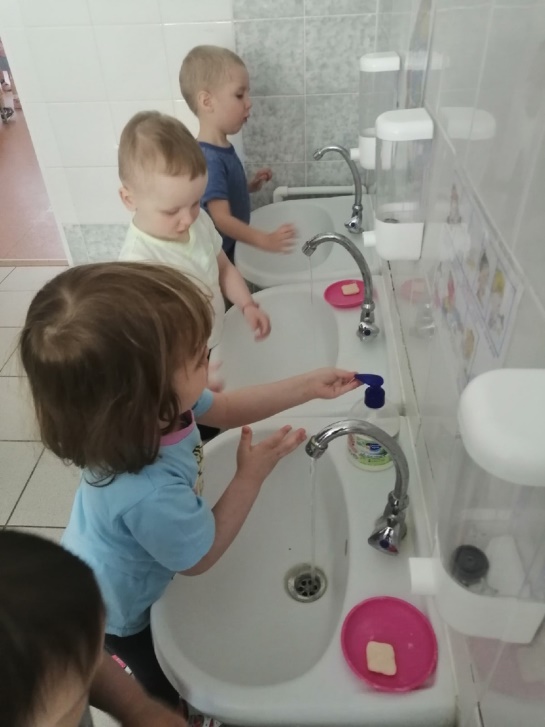 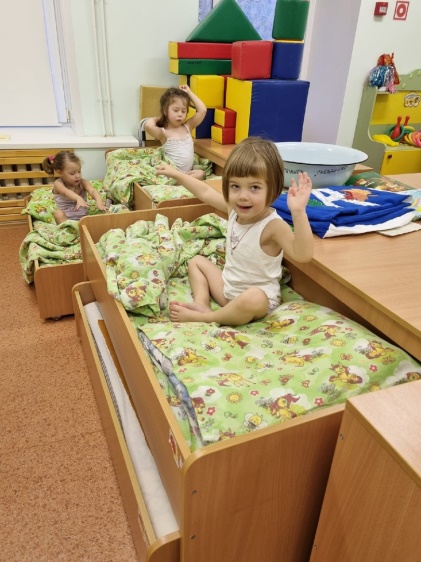 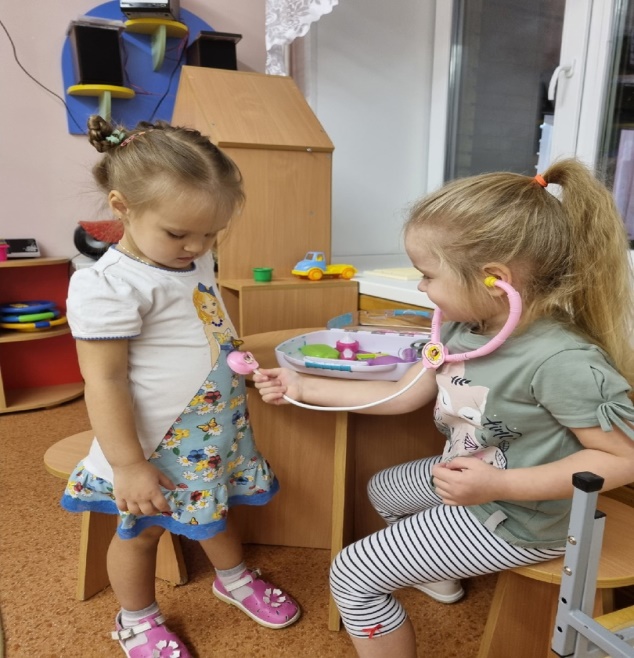 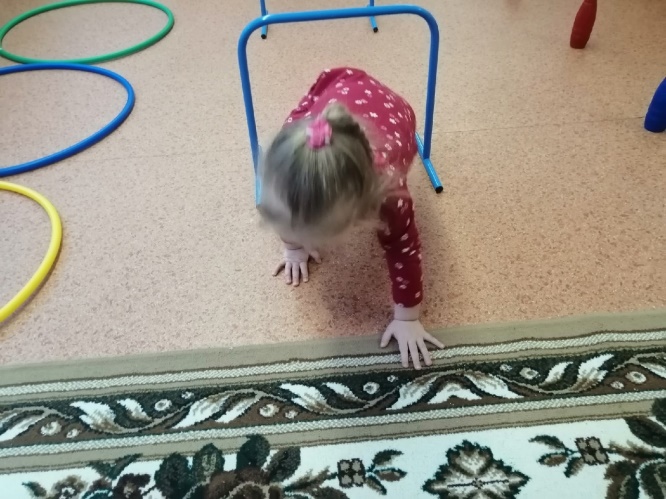 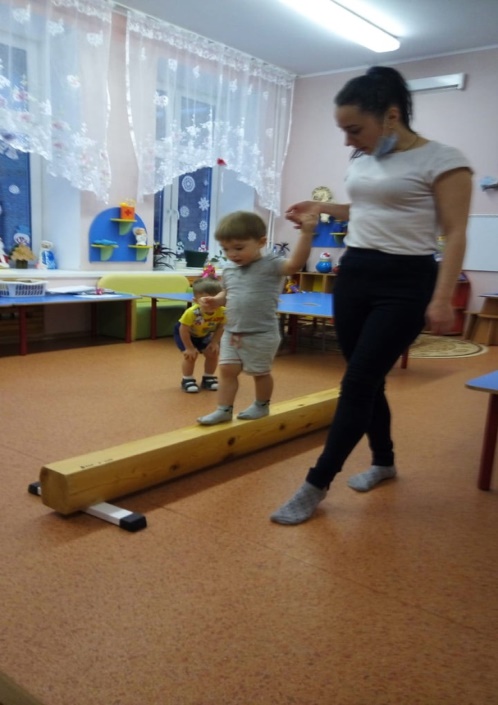 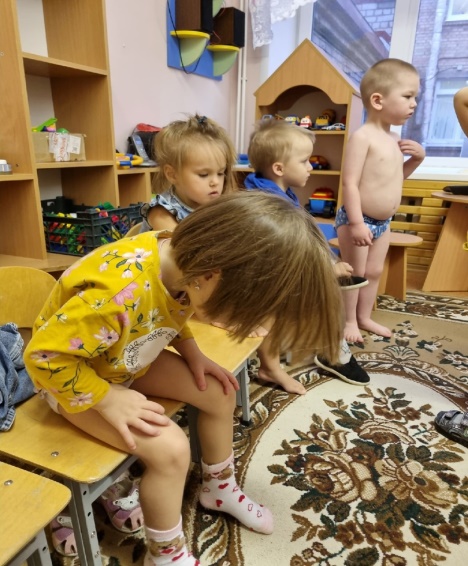 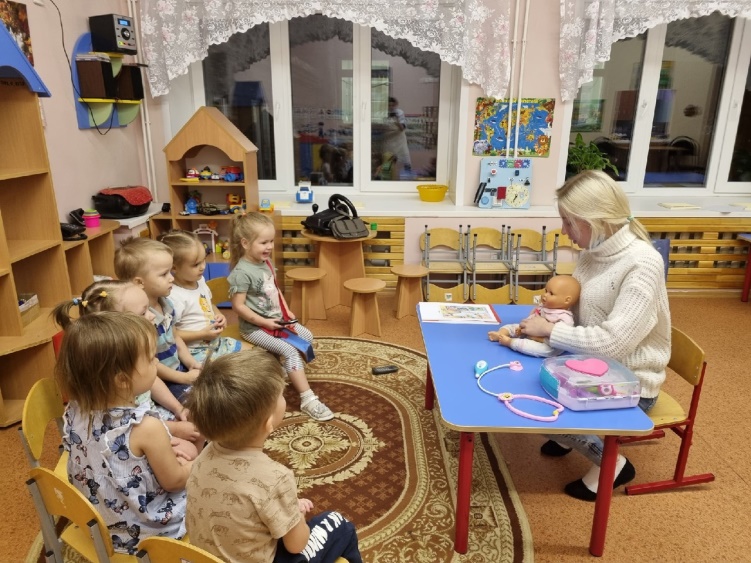 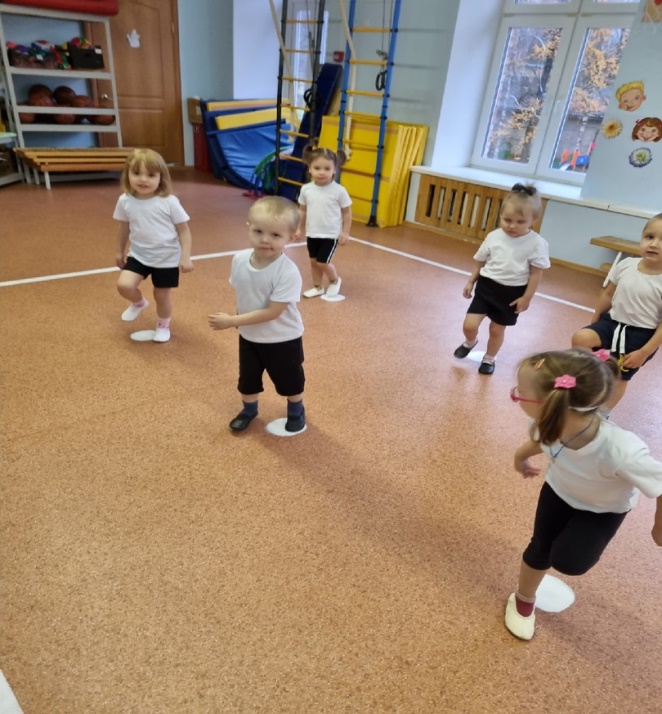 